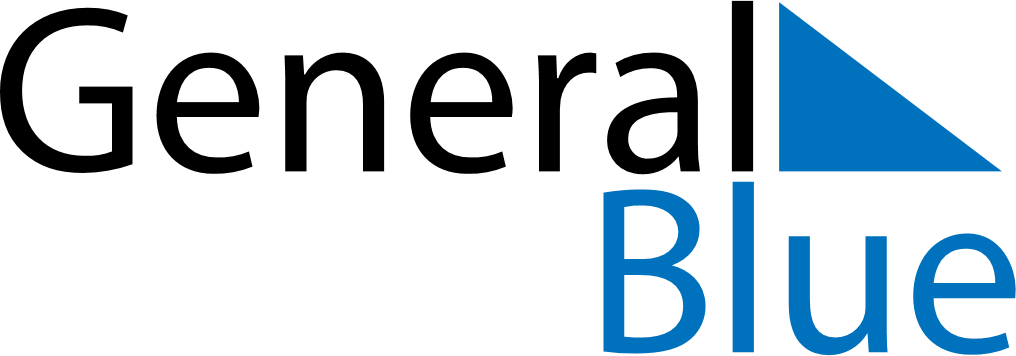 September 2028September 2028September 2028MaltaMaltaMondayTuesdayWednesdayThursdayFridaySaturdaySunday12345678910Victory Day1112131415161718192021222324Independence Day252627282930